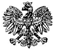 Zgierz, dn. 29.03.2021 r.ZP.272.6.2021.RF/4INFORMACJA O KWOCIE PRZEZNACZONEJ NA SFINANSOWANIE ZAMÓWIENIANa podstawie art. 222 ust. 4 ustawy z dnia 11 września 2019 r. – Prawo zamówień publicznych 
(tj. Dz. U. z 2019 r., poz. 2019 z późn. zm.) Powiat Zgierski reprezentowany przez Zarząd Powiatu Zgierskiego informuje, że  na sfinansowanie zamówienia publicznego prowadzonym w trybie podstawowym, wariant I pn.: „Remonty cząstkowe nawierzchni bitumicznych przy użyciu emulsji asfaltowej i grysów na drogach powiatowych na terenie całego Powiatu”, nr rej. ZP.272.6.2021, zamierza przeznaczyć łączną kwotę w wysokości 350 000,00 zł brutto (słownie: trzysta pięćdziesiąt tysięcy złotych i 00/100), w tym (odrębnie dla każdego zadania), wymienionego poniżej, przeznaczono następujące kwoty:1)  „Zadanie Nr 1. Remont cząstkowy nawierzchni bitumicznych przy użyciu emulsji asfaltowej i grysów na   terenie miasta i gminy Aleksandrów Łódzki oraz gminy Parzęczew”, kwota w wysokości 108 458,96 zł brutto (słownie: sto osiem tysięcy czterysta pięćdziesiąt osiem złotych i 96/100);2)    „Zadanie Nr 2. Remont cząstkowy nawierzchni bitumicznych przy użyciu emulsji asfaltowej i grysów na terenie miasta i gminy Zgierz oraz gminy Ozorków”; kwota w wysokości 168 170,03 zł brutto (słownie:                 sto sześćdziesiąt osiem tysięcy sto siedemdziesiąt złotych i 03/100);3)   „Zadanie Nr 3. Remont cząstkowy nawierzchni bitumicznych przy użyciu emulsji asfaltowej i grysów na terenie miasta i gminy Stryków oraz gminy Głowno”; kwota w wysokości 73 371,01 zł brutto (słownie: siedemdziesiąt trzy tysiące trzysta siedemdziesiąt jeden złotych i 01/100);                                                                                                                Zarząd Powiatu Zgierskiego___________________________________________________( podpis Kierownika Zamawiającego lub osoby upoważnionej)  Skarbnik Powiatu Zgierskiego                                                                                                                                           __________________________________                                                                                                                                          ( podpis Skarbnika Powiatu Zgierskiego)          ZARZĄD  POWIATU  ZGIERSKIEGO                     95-100 Zgierz, ul. Sadowa 6a                    Tel. (42) 288 81 00,  fax (42) 719 08 16                     zarzad@powiat.zgierz.pl, www.powiat.zgierz.pl